«Об утверждении Положения о статусе административного центра Грачевского муниципального района Ставропольского края»В соответствии с Уставом Грачевского муниципального района Ставропольского края Совет Грачевского муниципального района Ставропольского края Р Е Ш И Л:	1. Утвердить прилагаемое Положение о статусе административного центра Грачевского муниципального района Ставропольского края.	2. Настоящее решение вступает в силу со дня его обнародования.  Председатель Совета Грачевского муниципального района Ставропольского края                                                                            Ф.В. КолотийГлава Грачевскогомуниципального районаСтавропольского края                                                                            Р.А. КоврыгаУтвержденорешением Совета Грачевскогомуниципального районаСтавропольского края от 15.04.2019 №17ПОЛОЖЕНИЕО СТАТУСЕ АДМИНИСТРАТИВНОГО ЦЕНТРА ГРАЧЕВСКОГОМУНИЦИПАЛЬНОГО РАЙОНА СТАВРОПОЛЬСКОГО КРАЯСтатья 1. Село Грачевка - административный центр Грачевского муниципального района Ставропольского края	1. В соответствии с Уставом Грачевского муниципального района Ставропольского края, административно-территориальным делением Российской Федерации и Ставропольского края село Грачевка является селом районного значения, обладающим статусом административного центра Грачевского муниципального района Ставропольского края (далее - административный центр района), в котором находятся органы местного самоуправления района, территориальные подразделения федеральных органов исполнительной власти,  территориальные органы государственной власти Ставропольского края.2. Село Грачевка является историческим, культурным и промышленным центром района.3. Территорией административного центра района является территория села Грачевка, административная граница которой определена в соответствии с действующим законодательством.4. Часть села Грачевка, в которой находятся площадь Молодежная, сквер 65-летия Победы в Великой Отечественной войне (в районе площади Молодежной), сквер 60-летия Победы в Великой Отечественной войне (улица Советская центральная аллея), площадь у памятника «Братская могила воинов, павших в годы гражданской и Великой Отечественной войны» (с. Грачевка, ул. Советская), сквер, прилегающий к площади у памятника «Братская могила воинов, павших в годы гражданской и Великой Отечественной войны» (с. Грачевка, ул. Советская), площадь, прилегающая к зданию управления труда и социальной защиты населения администрации Грачевского муниципального района Ставропольского края, с. Грачевка, ул. Шоссейная, 10  (площадь Соборная) являются общественно-культурным центром села Грачевка.Статья 2. Село Грачевка как муниципальное образование1. Село Грачевка, имея статус административного центра района, в соответствии с Конституцией Российской Федерации, Федеральным законом "Об общих принципах организации местного самоуправления в Российской Федерации" и Законом Ставропольского края "О местном самоуправлении в Ставропольском крае" относится к  муниципальному образованию Грачевский сельсовет Грачевского района Ставропольского края, на территории которого осуществляется местное самоуправление.2. Вопросы организации и деятельности местного самоуправления в селе Грачевка, обеспечения прав его жителей на осуществление местного самоуправления регулируются в соответствии с федеральными законами и законами Ставропольского края о местном самоуправлении и муниципальными правовыми актами Грачевского муниципального района.3. Нахождение на территории административного центра района органов местного самоуправления района не может ограничивать полномочия органов местного самоуправления поселения. Органы местного самоуправления района, территориальные подразделения федеральных и краевых органов исполнительной власти, предприятия, учреждения, организации, независимо от форм собственности и ведомственной принадлежности, обязаны исполнять правила, принятые органами местного самоуправления муниципального образования  Грачевский сельсовет Грачевского района Ставропольского края в пределах их компетенции.Статья 3. Правовое регулирование статуса села Грачевка как административного центра района1. Статус села Грачевка как административного центра района определен Уставом Грачевского муниципального района Ставропольского края, настоящим решением и Уставом муниципального образования Грачевский сельсовет Грачевского района Ставропольского края (далее- Грачевский сельсовет).2. Не урегулированные настоящим решением отношения между органами местного самоуправления района и органами местного самоуправления Грачевского сельсовета, возникающие в связи с осуществлением селом функций административного центра района, регулируются двусторонними договорами и соглашениями, заключаемыми указанными органами.Статья 4. Полномочия и обязательства органов местного самоуправления поселения в связи с осуществлением селом Грачевка функций административного центра района1. В связи с осуществлением селом Грачевка функций административного центра района органы местного самоуправления поселения:обеспечивают необходимые условия для проведения общегосударственных, краевых, районных мероприятий;обеспечивают содержание и развитие средств связи, автомобильных дорог, проходящих по территории села Грачевка, транспортное обслуживание населения, благоустройство территории, в том числе, общественно-культурного центра;участвуют в разработке и осуществлении целевых программ развития села Грачевка как административного центра района;обеспечивают сохранность памятников истории и культуры, находящихся в муниципальной собственности, и участвуют в содержании памятников истории и культуры, относящихся к федеральной и краевой собственности, в соответствии с переданными полномочиями;обеспечивают целевое использование средств, выделенных на осуществление селом Грачевка функций административного центра района;осуществляют иные полномочия в соответствии с законами Российской Федерации, законами Ставропольского края и муниципальными правовыми актами Грачевского муниципального района.Статья 5. Содействие органов местного самоуправления района в осуществлении селом Грачевка функций административного центра районаОрганы местного самоуправления района содействуют в осуществлении селом Грачевка функций административного центра района путем участия:в разработке и реализации целевых программ развития села Грачевка как административного центра района;в осуществлении планов строительства, реконструкции и содержании на территории села Грачевка объектов, необходимых для осуществления селом функций административного центра района в соответствии с договорами и соглашениями, заключенными с органами местного самоуправления поселения;в содержании и развитии средств связи, автомобильных дорог, транспортных систем на территории села Грачевка, благоустройства территории (в том числе, общественно-культурного центра), связанных с осуществлением селом функций административного центра района в соответствии с действующим законодательством.	Статья 6. Компенсация затрат села Грачевка в связи с осуществлением им функций административного центра района1. Затраты, связанные с осуществлением селом Грачевка функций административного центра района, компенсируются из районного бюджета в виде иных межбюджетных трансфертов, предусматриваемых решением Совета Грачевского муниципального района Ставропольского края о районном бюджете отдельной строкой. Объем указанных иных межбюджетных трансфертов устанавливается решением Совета Грачевского муниципального района Ставропольского края о районном бюджете.2. Главным распорядителем средств, предоставляемых на реализацию решения Совета Грачевского муниципального района «Об утверждении Положения о статусе административного центра Грачевского муниципального района Ставропольского края», является финансовое управление администрации Грачевского муниципального района Ставропольского края.3. Получателем иных межбюджетных трансфертов в соответствии с настоящим Положением является муниципальное образование Грачевский сельсовет Грачевского района Ставропольского края (Далее – МО Грачевский сельсовет).4. Администрация МО Грачевского сельсовета в срок до 1 мая текущего финансового года представляет в администрацию Грачевского муниципального района Ставропольского края (далее – Администрация района) предложения по формированию направлений финансирования расходов бюджета Грачевского муниципального района Ставропольского края, связанных с осуществлением селом Грачевка функций административного центра района (далее - предложения), с обоснованием целесообразности, социальной значимости исполнения мероприятий по реализации решения Совета Грачевского муниципального района «Об утверждении Положения о статусе административного центра Грачевского муниципального района Ставропольского края» и сроков их исполнения (далее - мероприятия).5. Администрация района направляет предложения на рассмотрение постоянной комиссии Совета Грачевского муниципального района Ставропольского края по бюджету, экономической политике, налогам, собственности, инвестициям, законодательству и взаимодействию с органами местного самоуправления (далее – Бюджетная комиссия).6. Бюджетная комиссия по результатам рассмотрения предложений принимает решение, содержащее рекомендации по направлениям финансирования в пределах планируемого объема расходов бюджета района на реализацию мероприятий.7. В целях перечисления иных межбюджетных трансфертов из бюджета Грачевского муниципального района администрация МО Грачевского сельсовета представляет в срок не позднее 15 декабря текущего финансового года в Администрацию района следующие документы (в зависимости от объекта закупки):а) заявку на предоставление иного межбюджетного трансферта на реализацию решения Совета Грачевского муниципального района «Об утверждении Положения о статусе административного центра Грачевского муниципального района Ставропольского края» по форме согласно приложению 1 к настоящему Порядку;б) реестр заключенных муниципальных контрактов по итогам осуществления закупок товаров, работ, услуг (далее - муниципальные контракты);в) копии муниципальных контрактов;г) акты о приемке выполненных работ по форме КС-2, утвержденной Постановлением Госкомстата России от 11.11.1999 N 100;д) справки о стоимости выполненных работ и затрат по форме КС-3, утвержденной Постановлением Госкомстата России от 11.11.1999 N 100;е) товарные накладные по форме ТОРГ-12, утвержденной Постановлением Госкомстата России от 25.12.1998 N 132 или универсальный передаточный документ, утвержденный Постановлением Правительства Российской Федерации от 26.12.2011 г. №1137 (в действующей на дату подписания редакции); ж) счета-фактуры по форме, утвержденной Постановлением Правительства Российской Федерации от 26.12.2011 N 1137 "О формах и правилах заполнения (ведения) документов, применяемых при расчетах по налогу на добавленную стоимость" (предоставляется при наличии).8. Полученные из бюджета Грачевского муниципального района Ставропольского края иные межбюджетные трансферты направляются администрацией МО Грачевского сельсовета на финансирование направлений, определенных Бюджетной комиссией, в соответствии с решением о местном бюджете МО Грачевского сельсовета.9. Администрация МО Грачевского сельсовета представляет в Администрацию района в срок не позднее 15 января года, следующего за отчетным для рассмотрения на заседании Бюджетной комиссии информацию об использовании иных межбюджетных трансфертов на реализацию решения Совета Грачевского муниципального района «Об утверждении Положения о статусе административного центра Грачевского муниципального района Ставропольского края» по итогам отчетного финансового года по форме согласно приложению 2 к настоящему Порядку (далее – информация об использовании МБТ).10. Неиспользованный остаток иных межбюджетных трансфертов на реализацию решения Совета Грачевского муниципального района «Об утверждении Положения о статусе административного центра Грачевского муниципального района Ставропольского края» сложившийся на 1 января года, следующего за отчетным подлежит возврату в бюджет Грачевского муниципального района Ставропольского края в срок установленный правовым актом Администрации района.11. Администрация МО Грачевского сельсовета обеспечивает целевое и эффективное использование иных межбюджетных трансфертов, полученных из бюджета Грачевского муниципального района.12. Контроль за целевым и эффективным использованием иных межбюджетных трансфертов на реализацию решения Совета Грачевского муниципального района «Об утверждении Положения о статусе административного центра Грачевского муниципального района Ставропольского края» осуществляет Контрольно–счетная комиссия Грачевского муниципального района Ставропольского края.Контроль за целевым и эффективным использованием иных межбюджетных трансфертов на реализацию решения Совета Грачевского муниципального района «Об утверждении Положения о статусе административного центра Грачевского муниципального района Ставропольского края» может осуществляться путем проверки и анализа документов, представленных получателем в соответствии с пунктами 7 и 9 настоящей статьи, проведения выездных проверок в муниципальном образовании Грачевского сельсовета.13. При установлении фактов нецелевого использования средств бюджета Грачевского муниципального района, объем использованных не по целевому назначению средств, подлежат возврату в доход бюджета Грачевского муниципального района в установленном бюджетным законодательством порядке.14. Администрация района в течение одного месяца со дня установления фактов, предусмотренных пунктом 13 настоящей статьи, письменно уведомляет получателя иных межбюджетных трансфертов о необходимости возврата средств в доход бюджета Грачевского муниципального района Ставропольского края с указанием объема средств, подлежащих возврату, и реквизитов счета для перечисления денежных средств.15. Получатель иных межбюджетных трансфертов в течение одного месяца со дня получения письменного уведомления, указанного в пункте 14 настоящей статьи, обязан произвести возврат средств в доход бюджета Грачевского муниципального района Ставропольского края.16. Возврат средств в случаях, предусмотренных пунктом 13 настоящей статьи, в доход бюджета Грачевского муниципального района Ставропольского края производится получателем иных межбюджетных трансфертов в добровольном порядке, а в случае отказа от добровольного возврата или возврата их не в полном объеме - в судебном порядке в соответствии с законодательством Российской Федерации.17. К получателю иных межбюджетных трансфертов, допустившему их нецелевое использование, применяются меры ответственности, установленные законодательством.Статья 7. Формы разрешения споровСпоры между органами местного самоуправления района и органами местного самоуправления поселения, возникшие в процессе осуществления селом Грачевка функций административного центра района, разрешаются согласительной комиссией, в которую на паритетных началах входят представители администрации Грачевского сельсовета, администрации Грачевского муниципального района.Статья 8. Наделение органов местного самоуправления поселения отдельными полномочиями Грачевского муниципального района Ставропольского краяНаделение органов местного самоуправления поселения отдельными полномочиями органов местного самоуправления района осуществляется в соответствии с Конституцией Российской Федерации, Федеральным законом "Об общих принципах организации местного самоуправления в Российской Федерации", Уставом муниципального образования Грачевского сельсовета Грачевкого района, Уставом Грачевского муниципального района Ставропольского края и иными муниципальными правовыми актами.Приложение 1к решению Совета Грачевского муниципального района «Об утверждении Положения о статусе административного центра Грачевского муниципального района Ставропольского края»  от  15.04.2019 года №17Заявкана предоставление иного межбюджетного трансферта на реализацию решения Совета Грачевского муниципального района «Об утверждении Положения о статусе административного центра Грачевского муниципального района Ставропольского края»по состоянию на _____________ 20__ годаГлава администрации МО Грачевского сельсовета                                            ________________  /			/Главный бухгалтер									         ________________  /			/  м.п.исполнитель, телефонПриложение 2к решению Совета Грачевского муниципального района «Об утверждении Положения о статусе административного центра Грачевского муниципального района Ставропольского края» от 15.04.2019 года №17информация об использовании иных межбюджетных трансфертов на реализацию решения Совета Грачевского муниципального района «Об утверждении Положения о статусе административного центра Грачевского муниципального района Ставропольского края»Глава администрации МО Грачевского сельсовета                                            ________________  /			/Главный бухгалтер									         ________________  /			/  м.п. исполнитель, телефон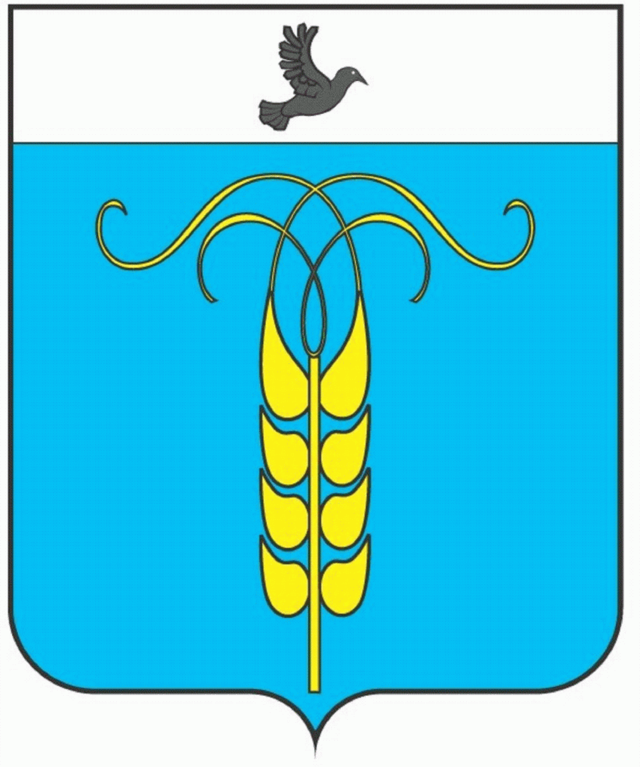 РЕШЕНИЕСОВЕТА ГРАЧЕВСКОГО МУНИЦИПАЛЬНОГО РАЙОНАСТАВРОПОЛЬСКОГО КРАЯ15 апреля 2019 года                        с. Грачевка                                            № 17Наименование направления финансированияПредусмотрено в бюджете Грачевского муниципального района Ставропольского края, рублейСтоимость товаров(работ, услуг)В соответствии с заключенными муниципальными контрактами, рублейПрофинансировано из бюджета Грачевского муниципального района Ставропольского края, рублейПрофинансировано из бюджета МО Грачевского сельсовета, рублейОбъем фактически выполненных работ, рублейПотребность в финансировании, рублей1234567Итого:Наименование направления финансированияВыделено денежных средств из бюджета Грачевского муниципального района Ставропольского края, рублейКассовый расход иных МБТ,рублей Неиспользованный остаток иных МБТ на счете муниципального образования Грачевского сельсовета, рублей1234Итого: